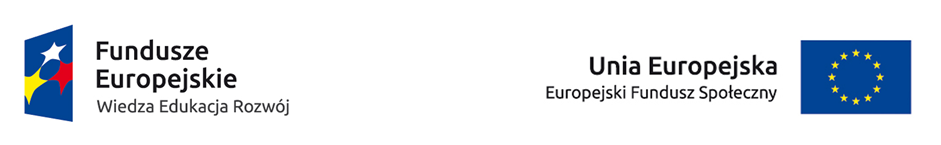 Załącznik nr 1 do Regulaminu: Formularz rekrutacyjnyFormularz rekrutacyjny dla Uczelnianych opiekunów praktyk zawodowychProjekt pt. „Program Praktyk Zawodowych w Państwowych Wyższych Szkołach Zawodowych”, II nabórDane nauczyciela akademickiego lub pracownika naukowo-technicznego zainteresowanego udziałem w Programie PZ:Imię i nazwisko: ……………………………………………………………………….Instytut ………………………………./ Zakład  ……………………………………..Telefon kontaktowy: ……………………………………….………………………….E-mail: ………………………………………………….……………………………..Zgłaszam chęć udziału i pracy na rzecz ww. projektu jako Uczelniany opiekun praktyk zawodowych w Programie PZ.      Oświadczam, iż jestem zatrudniony u Realizatora projektu na podstawie:……………………………………………………………………………………………….Proszę krótko opisać (wypunktować) zakres realnej współpracy, jaką podejmował/a Pan/Pani z przedsiębiorstwami / instytucjami  w ostatnich pięciu latach swojej pracy lub wykazać inne działania związane  z upraktycznianiem wiedzy. ………………………………………………………………………………………………………………………………………………………………………………………………………………………………………………………………………………………………………………………………………………………………………………………………Oświadczam, iż mogę sprawować opiekę nad studentami kierunku studiów: ………………………………………………… odbywającymi praktykę w ramach ww. projektu.Oświadczam, że zapoznałem się z Regulaminem rekrutacji uczelnianych opiekunów praktyk zawodowych ww. projektu.Wyrażam zgodę na przetwarzanie moich danych osobowych zawartych w Formularzu rekrutacyjnym dla potrzeb procesu rekrutacji do Programu Praktyk Zawodowych (zgodnie z ustawą z dnia 28.08.97 r. O ochronie danych osobowych, Dz.U. nr 133, poz.883).					             …………………………………………..						    Data i podpis składającego formularz